24/07/2023BionexoRESULTADO – TOMADA DE PREÇON° 2023177TP40578HEMUO Instituto de Gestão e Humanização – IGH, entidade de direito privado e sem fins lucrativos,classificado como Organização Social, vem tornar público o resultado da Tomada de Preços, com afinalidade de adquirir bens, insumos e serviços para o HEMU - Hospital Estadual da Mulher, comendereço à Rua R-7, S/N, Setor Oeste, Goiânia, CEP: 74.125-090.Bionexo do Brasil LtdaRelatório emitido em 24/07/2023 16:38CompradorIGH - HEMU - Hospital Estadual da Mulher (11.858.570/0002-14)AV. PERIMETRAL, ESQUINA C/ RUA R7, SN - SETOR COIMBRA - GOIÂNIA, GO CEP: 74.530-020Relação de Itens (Confirmação)Pedido de Cotação : 299312871COTAÇÃO Nº 40578 - MANUTENÇÃO PREDIAL - HEMU JUN/2023Frete PróprioObservações: *PAGAMENTO: Somente a prazo e por meio de depósito em conta PJ do fornecedor. *FRETE: Só serão aceitaspropostas com frete CIF e para entrega no endereço: RUA R7 C/ AV PERIMETRAL, SETOR COIMBRA, Goiânia/GO CEP: 74.530-020,dia e horário especificado. *CERTIDÕES: As Certidões Municipal, Estadual de Goiás, Federal, FGTS e Trabalhista devem estarregulares desde a data da emissão da proposta até a data do pagamento. *REGULAMENTO: O processo de compras obedecerá aoRegulamento de Compras do IGH, prevalecendo este em relação a estes termos em caso de divergência.Tipo de Cotação: Cotação NormalFornecedor : Todos os FornecedoresData de Confirmação : TodasFaturamentoMínimoValidade daPropostaCondições dePagamentoFornecedorPrazo de EntregaFrete ObservaçõesMarlene Custodia De AraujoLagaresGOIÂNIA - GO5 dias apósconfirmação1R$ 1.000,000024/07/202330 ddlCIFnullEvando Lagares - (62) 3942-5787americacomercialservicos@gmail.comMais informaçõesProgramaçãode EntregaPreçoUnitário FábricaPreçoValorTotalProdutoCódigoFabricante Embalagem Fornecedor Comentário JustificativaRent(%) QuantidadeUsuárioDaniellyEvelynPereira DaCruzCOMPRESSORROTATIVO 9000BTUS P/ GASMarleneCustodia DeAraujoCOMPRESSOR ROTATIVO 9000 BTUSR22 -> COMPRESSOR;HOMEFRIOCOMERCIAL -FRETE FOBMARCAHIGHLYR$R$R$146736-AVULSAAVULSA2 Unidade869,0000 0,00001.738,00009.000BTUS/R22/220V/60HZ/ROTATIVOR22 - HITACHILagares24/07/202315:00DaniellyEvelynPereira DaCruzFITAALUMINIZADAP/ ARMarleneCustodia DeAraujoFITA ALUMINIZADA P/ ARCONDICIONADO 48 MM X 5 MR$R$R$141,0000244780-null-20 UnidadeCONDICIONADO7,0500 0,000048 MM X 5 M -EOSLagares24/07/202315:00TotalParcial:R$222.02.01.879,0000Total de Itens da Cotação: 2Total de Itens Impressos: 2TotalGeral:R$1.879,0000Clique aqui para geração de relatório completo com quebra de páginahttps://bionexo.bionexo.com/jsp/RelatPDC/relat_adjudica.jsp1/1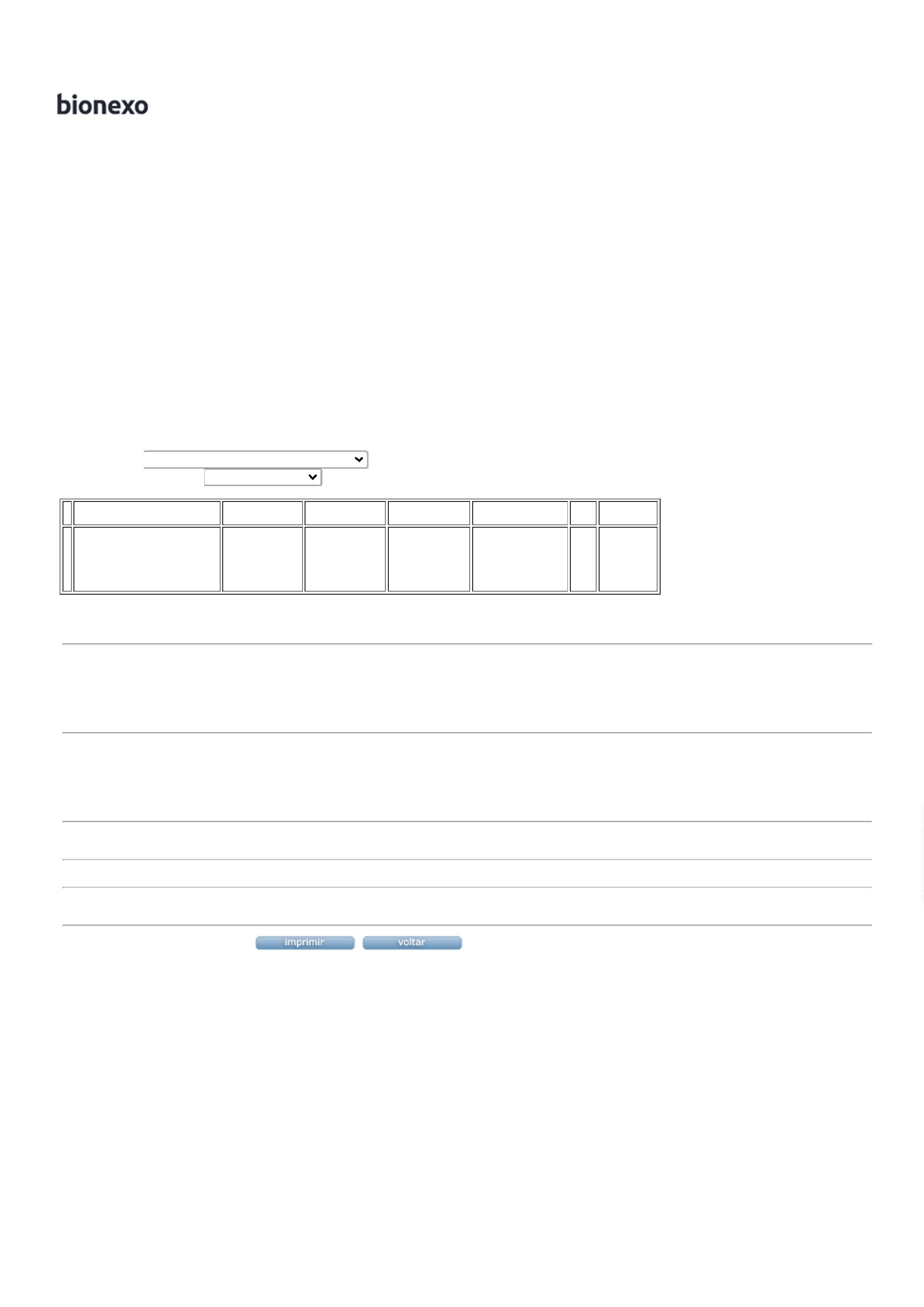 